Слайд-шоу «Чему учат в школе?»1-й ученик. С малышами много разМы играли в "первый класс", 2-й ученик. Снился класс нам не раз,В сентябре мечта сбылась3-й ученикПовторяли раз по стоМаршака или БартоИ вздыхали день за днем:"Очень медленно растем!".4-й ученик. Мы были все смешными малышами,Когда вошли впервые в этот класс.И, получив тетрадь с карандашами,За парту сели первый в жизни раз!5-й ученик.  У каждого в жизни единственный разБывает свой первый, свой памятный класс!И первый учебник, и первый урок,И первый заливистый школьный звонокУчитель.Дорогие ребята! Уважаемые родители! Кажется, совсем недавно вы пришли в первый класс. Еще совсем недавно состоялся наш первый сбор, первое знакомство, и я рассказывала вам, что нам предстоит выучить за этот год. И вот год закончился. Вы многому научились за это время, многое узнали, подросли и стали старше на 1 год. Я поздравляю вас с окончанием 1-го класса и началом летних каникул. А вы помните, какие вы пришли в 1-й класс маленькие, робкие, держась за руки своих пап и мам. Помните, как Вы входили в класс и долго выбирали себе парту. Вы многому научились за это время, много прочитали книг, крепко подружились.1 -я ученица.Я на уроке первый раз,Теперь я ученица,Вошла учительница в класс.Вставать или садиться?Как надо руку поднимать,Не знала я сначала,И я не знала, как вставать,Чтоб парта не стучала.2-я ученица.Мне говорят:"Иди к доске".Я руку поднимаю.А как перо держать в руке,Совсем не понимаю.Я на уроке первый раз,Теперь я ученица.За партой правильно сижу,Хотя мне не сидится!Если хочешь много знать, Многого добиться,Обязательно читать должен научиться.1-й конкурс  “Где моя половина”.Задание: игроки должны найти вторую половину шарады, чтобы получилось новое слово.2-й Конкурс “Зашифровщик”. Попробуйте решить анаграмму и заодно исключить лишнее слово:АЧЫС	ТЛОС	КАФШ	ВИНДА(часы)	(стол)	(шкаф)	(диван)3-й конкурс Игра "Веселый бой"  Без счета не будет на улице света,   Без счета не сможет подняться ракета,   Без счета письмо не найдет адресата,   И в прятки сыграть не сумеют ребята.   Перед вами на парте  таблицы с цифрами. Ваша задача- зачеркнуть по порядку цифры. Итак, кто быстрее и правильнее.                 10           15           3                                                  9     2          13                 14            1            11                                                4     12         5                  2             6            13                                               14     3          8                  5              7            12                                               7      11        1                  8              4             9                                               10      6         154-й конкурс «Рисуем с закрытыми глазами».Для этого конкурса понадобятся 2 листы, фломастеры, два платка или шарфа для завязывания глаз. От команд требуется по одному участнику. Ведущий на ухо сообщает участникам, что нужно нарисовать(грибок). Участники с завязанными глазами изображают на бумаге заданное, и та команда, которая первой назовет загаданное слово, выигрывает.5-й конкурс «Грамотеи» -Исправить ошибкиМиша Сарокин -  ученик. Он  учил  уроки.У  Мишы   брат   павлик. Он   играл с  котом Ваской.  Мама  дала  детям  чяй  с   вафлями.  А   коту  ваське -  щюку.6-й конкурс. Задачи на смекалку1. В автобусе ехали 50 человек. На остановке 7 человек вошли, 3 вышли. На следующей - вышел 1, а вошли 4. На следующей - 5 вошли, вышли 8. На следующей - вышли 15, вошли 2. Сколько остановок сделал автобус? (4) 2.10 морковок весят 600 граммов, 8 свёкол весят 2 килограмма, 4 брюквы -1 килограмм. Сколько весит 1 килограмм капусты? (1 килограмм)7-й конкурс «Конкурс загадок»Огромный глаз сияет в небесной синеве,       А маленький глазок сидит в густой     траве.      Большой глядит и рад:    "Внизу мой младший брат".       (Солнце и одуванчик).  Ее не видать и в руки не взять, Царит над всем, не пахнет ничем. Встает во весь рост на небе меж звезд,Все начинает и все кончает. (Темнота). Без замков и без засовов дом, Слиток золота спрятан в нем. (Яйцо).Без голоса кричит, Без зубов кусает, Без крыльев летит, Без горла завывает. (Ветер). 8-й Конкурс "Найди ошибки в стихотворениях" Участвуют все ученики. Учитель читает стихотворение, дети следят, все ли в нем правильно.1. Волк живет в своей норе, А жучки живут в коре. (Все правильно). 2. Спят ночами уткиВ конуре иль будке. (Не утки, а собаки спят в конуре).3. Весною из берлоги Выходят носороги.(Не носороги, а медведи). 4. Для того, кто не здоров, Вызывают докторов. (Все правильно).5. Воют волками метелиВ зимнем месяце апреле. (Апрель не зимний месяц). 6. Сливки, масло и творог Дает детишкам носорог. (Не носорог, а корова). 7. Хорошо в футбол играем, Шайбы часто забиваем. (Не шайбы, а мячи). 8. Чтоб нести продукты с рынка, Есть плетеная корзинка. (Все правильно). 9. Остры и красны Иголки у сосны.(Не красные, а зеленые). 10. Помидор большой и спелый Цвет имеет ярко-белый. (Не ярко-белый, а ярко-красный). 11. Летом лист березовый Абсолютно розовый. (Не розовый, а зеленый). 12. На дрожащей осине Каждый листик ярко-синий.(Не синий, а зеленый летом и желтый осенью). 13. Ежедневно в пять утра В школу вам идти пора. (Не в пять, а в восемь часов утра). 14. Новый год, когда встречают, Люди пальму наряжают. (Не пальму, а елку). 15. За двойку в тетради каждый отец Сыну обязан сказать: "Молодец!". (Не за двойку, а за десятку). 16. Если тонет кто-то вдруг, Брось ему точильный круг. (Не точильный, а спасательный, надувной). 17. Из самой лучшей глины Все делаются шины.(Не из глины, а из резины). 18. Под клювом огромный для рыбы карманИмеет умелый рыбак пеликан. (Все правильно). 19. Завидуют тигрицы Пышной гриве львицы. (У львиц гривы нет.)9-й конкурс «Дружный класс «-Перед вами лежат слоги, из которых нужно составить слово « УРА! У НАС КАНИКУЛЫ!»Вы по очереди подбегаете к столу, берёте нужный слог. Выстраиваетесь в ряд так, чтобы все могли прочитать слово «УРА! У НАС  КАНИКУЛЫ»Учитель. Молодцы, ребята! Вы заслужили отдых на каникулах!6-й ученик.Первый класс! Первый класс!Год назад ты принял нас,Перешли мы во второйИ прощаемся с тобой!7-й ученик.Пусть спокойно в нашей школеСпит до осени звонок.Здравствуй, травка!Здравствуй, поле!Здравствуй, солнечный денек!- А сейчас торжественная минута.В конце детям вручаются грамоты.Приложение.  2 + 7 =                    6 – 3 =                3 + 4 =                   6 + 2 =10 – 8 =                    9 – 4 =              10 + 8 =                   2 + 3 =  7 – 6 =                  19 + 1 =                7 + 3 =                 16 – 10=   6 + 3 =                    1 + 7 =                5 – 2 =                   7 – 5 =14 – 4 =                    4 + 6 =                8 – 3 =                   6 –6= 10           15           3                                               9        2          13 14            1            11                                             4         12         5 2             6            13                                            14         3          8 5              7            12                                            7          11        1 8              4             9                                             10         6         15Оса           ДокВол          ОсыВоз            ДухЯ              БедаАЧЫСТЛОС	КАФШ	ВИНДАМиша Сарокин -  ученик. Он  учил  уроки.У  Мишы   брат   павлик. Он   играл с  котом Ваской.  Мама  дала  детям  чяй  с   вафлями.  А   коту  ваське -  щюку.    Воз   –   Дух   Я      -     Беда     Оса    -    Док     Вол   -    Осы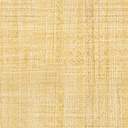 